Sentiments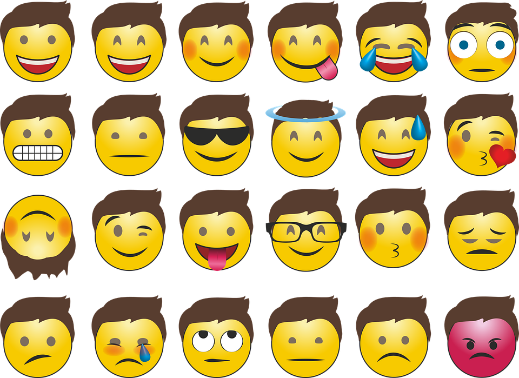 Tâche 1	Travaillez à deux. Regardez la liste des adjectifs – Quels émoticônes vont avec quel adjectif ? Faites des phrases.p. ex. : Les émoticônes un et deux (sur la première ligne) vont avec « heureux / heureuse ». (Es gibt mehrere richtige Lösungen).Tâche 2	 Travaillez à deux. Eure Lehrkraft sagt euch drei Adjektive (p.ex. étonné / étonnée, malade, nerveux / nerveuse). Macht nun drei Selfies von euch beiden, in denen ihr diese Gefühlsregungen ausdrückt.Tâche 3Arbeitet nun mit einem neuen Partner/einer neuen Partnerin. Zeigt einander die Fotos und versucht zu erraten, welches Gefühl die Selfies ausdrücken wollten. p.ex. : Sur cette photo, vous êtes … / vous semblez être …TIPP: Erstellt euch ein Quizlet (www.quizlet.com) mit allen neuen Adjektiven und jenen, die ihr noch nicht gut beherrscht. Übt diese wiederholt, um sie euch gut zu merken.Tâche 4 (Follow-up) - Travaillez à deux. Schüler/innen A schreiben ein SMS über ein Gefühl (texte + émoticône), das sie empfinden und warum - p.ex. : Aujourd’hui je suis très 😫, parce que je dois 👨🏻‍💻 beaucoup.Schüler/innen B beantworten das SMS mit einer Frage nach dem Gefühl (ohne Emojis).p.ex. : Tu es triste ?Schüler/innen A beantworten die Frage entweder mit oui oder mit non, je suis ...Schüler/innen B reagieren auf das Gefühl.p.ex. : Je suis désolé /désolée, je peux t’aider ?Hier ein paar Ideen für mögliche Reaktionen:KompetenzenHören, Sprechen; Schreiben (Follow-up)NiveauA1-A2 
Follow-up: A2ThemenbereichePersönliches Lebensumfeld: EmotionenMethodenPartnerarbeitZeitbedarf10-15 min (mit Follow-up 25 min)Eingangsvoraus-setzungenS/S kennen den Großteil der verwendeten Adjektive, um Befindlichkeiten auszudrückenMaterialien1 Smartphone pro Schüler/inQuellenNach einer Idee von: Nicky Hockly, ETPedia Technology, 2017, S. 33Bild: www.pixabay.comDetails zur AufgabeDie Lehrkraft erstellt vorab eine kurze Liste von ca. 10 Adjektiven, die Gefühle ausdrücken und den Schülern/Schülerinnen bereits bekannt sind (p.ex. heureux / heureuse, triste, fatigué / fatiguée, amoureux / amoureuse etc.). Diese kann eventuell während der Aufgabe mittels Beamer projiziert werden, oder sie wird den Schülern und Schülerinnen als Ausdruck zur Verfügung gestellt.Nachfolgend sollen die Schüler/innen mit einem Messaging Tool drei Sätze mit Emojis schreiben und an einen Partner/eine Partnerin verschicken. Die Empfänger/innen reagieren situationsadäquat.Die Angaben sind hier bewusst teilweise auf Deutsch, teilweise auf Französisch, abhängig von ihrer sprachlichen Komplexität.TechToolsKamerafunktion der jeweiligen HandysEventuell Quizlet (www.quizlet.com) Je regrette ça. C’est très bien pour toi !Mon / ma pauvre !Bon courage !C’est dommage, mais je dois aussi …Comment je peux t’aider ? Etc.Nach dieser Lerneinheit kann ich …… Adjektive, die Gefühle beschreiben, noch besser verstehen.... auf Gefühlsregungen mitfühlend reagieren.